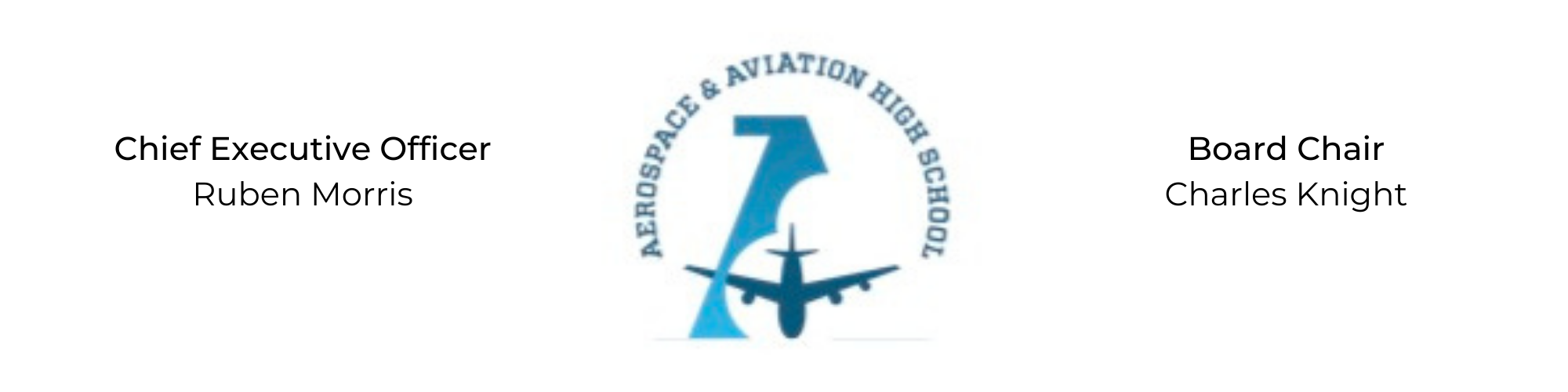 REGULAR MEETING OF THE BOARD OF DIRECTORSTuesday, October 25, 2022 3:30 PM AGENDACall to Order - Chair KnightRoll Call & Establishment of QuorumALAAHS Board Members: Auri Brown, Courtney French, Charles Knight, Luis Pineda, Tramayne Russell, Merrick Sims, Jeff Smith, R.J. Smith, Scott Underwood, Jeff Walker, Phaye Wilson, Tierra Wright Adoption of the AgendaAdoption of the Minutes - September 20, 2022Financial ReportChief Executive Officer’s ReportOld BusinessNew BusinessAdjournment